REMAX CX-03 kamera do autaNávod k použití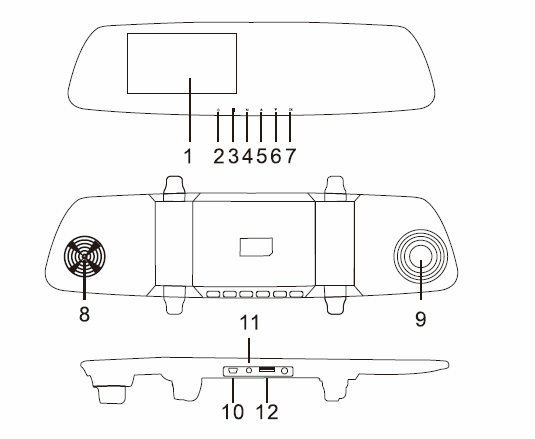 4,3“ displejTlačítko zapnutí/vypnutí (On/Off)Tlačítko pro vstup do „menu“Tlačítko pro změnu režimuTlačítko nahoruTlačítko dolůTlačítko pro potvrzení (OK)ReproduktorČočka kameryUSB konektorAV-IN konektorSlot pro paměťové kartyPopis funkčních klávesTlačítko zapnutí / Podsvícení displejePrvní funkce: přepnutí funkceKdyž je toto zařízení vypnuté, stisknutím tlačítka napájení zapněte zařízení a poté automaticky začne fungovat. Když se zapne, stisknutím tlačítka napájení a podržením po dobu 3 sekund zařízení automaticky uloží video soubor a nastavení uživatele, pak se vypne.Druhá funkce: osvětlení pozadí obrazovkyKdyž v pohotovostním režimu a když svítí obrazovka, krátkým stisknutím vypnete osvětlení pozadí obrazovky, krátkým stisknutím tlačítka jej znovu zapnete.Funkce menu / Nouzového zamknutí videaPrvní funkce: funkce nouzového zámkuDruhá funkce: funkce menuV pohotovostním režimu stiskněte tlačítko nabídky pro vstup do nastavení hlavního menu, stisknutím tlačítka Nahoru / Dolů vyberte požadované nastavení a potvrďte stisknutím tlačítka OK. Poté stiskněte tlačítko Menu, dokud neopustíte nastavení nabídky.Tlačítko režimuFunkce: přepínání režimuV pohotovostním režimu stiskněte tlačítko Mode pro přepnutí mezi různými režimy (video / kamera / přehrávání)Tlačítko Nahoru / Převíjení vzad / displejePrvní funkce: předchozí stránkaBěhem režimu přehrávání v nabídce stiskněte krátce tlačítko UP pro přepnutí na předchozí stránku.Druhá funkce: převíjení vzadV režimu přehrávání během přehrávání videa stiskněte tlačítko Nahoru pro převíjení vzad.Třetí funkce: spínač zobrazeníV pohotovostním režimu stiskněte tlačítko nahoru pro přepnutí zobrazovacích režimů: přední fotoaparát, kamera se zadním pohledem atd.Tlačítko dolů / Ztlumit / Rychle vpředPrvní funkce: další stránkaBěhem režimu přehrávání v nabídce zvolte řazení stisknutím tlačítka dolů pro přechod na další stránku.Druhá funkce: vypněte nahráváníBěhem režimu videa krátkým stisknutím tlačítka Dolů nahrávání vypnete. Současně se na obrazovce zobrazí ikona zakázaná a upozorní vás, že funkce nahrávání je vypnutá. Krátkým stisknutím spustíte nahrávání, ikona zakázána zmizí.Třetí funkce: Rychle vpředV režimu přehrávání během přehrávání videa stiskněte tlačítko dolů pro rychlý posun vpřed.Potvrzovací tlačítko / tlačítko videa / tlačítko fotoaparátu / tlačítko pro přehráváníPrvní funkce: potvrzeníV pohotovostním režimu záznamu / režim fotoaparátu / přehrávání vstoupíte do režimu nabídky, krátkým stisknutím tlačítka (nahoru / dolů) vyhledáte. Krátce stiskněte tlačítko (Potvrzení), které chcete určit.Druhá funkce: zapnutí / vypnutí nahráváníV režimu videa stiskněte tlačítko (potvrzení) pro zahájení nahrávání, krátkým stisknutím tlačítka (potvrzení) ukončete nahrávání.Třetí funkce: tlačítko fotoaparátuV režimu fotoaparátu jednou stiskněte tlačítko (potvrzení) pro pořízení snímkuČtvrtá funkce: klíč pro přehrávání souborůV režimu prohlížení souborů stiskněte krátce tlačítko (potvrzení) pro přehrání videa, krátce stiskněte tlačítko (Potvrzení), když je video pozastaveno.Úvodní funkceAutomatické nahráváníPo spuštění motoru auta rekordér automaticky zahájí nahrávání. Indikátor nabíjení se rozsvítí, kontrolka videa začne blikat. Když vypnete motor vozidla, rekordér automaticky uloží obsah rekordéru a vypne se. Obrázek je uložen na paměťové kartě, když je paměťová karta zaplněna, rekordér přepsá dříve zaznamenané snímky. Čas nahrávání lze v nastaveních nastavit samo. Můžete jej nastavit na 2 minuty / 3 minuty / 5 minut.Ruční nahráváníKrátkým stisknutím tlačítka záznamníku (napájení) spustíte nahrávání, indikátor záznamu videa se rozsvítí a začne blikat. Stiskněte toto tlačítko znovu na 3 sekundy, abyste ho vypnuli.FotoaparátBěhem zapnutí zařízení krátce stiskněte tlačítko (režim) pro vstup do režimu fotoaparátu. Na displeji v levém horním rohu bude upozornění, že videokamera byla převedena na fotoaparát, krátkým stiskem tlačítka (potvrzení). Chcete-li jej znovu změnit, krátce stiskněte tlačítko (režim) dvakrát.Snímač kolizeVestavěný snímač kolize (snímač G) uloží video a zamkne kameru.Funkce blokování klávesToto zařízení má funkci zamknutí klávesnice, můžete uzamknout snímky, které je třeba zachovat bez přepisovacích cyklů. V režimu videa krátce stiskněte tlačítko (menu) a rekordér uzamkne snímky.Data a časV pohotovostním režimu krátce stiskněte (menu) pro vstup do menu nastavení systému a krátkým stisknutím tlačítek UP / DOWN přesuňte kurzor pro nastavení datových možností. Krátkým stisknutím tlačítka (potvrzení) nastavíte rok, měsíc, den, hodinu, minutu a sekundu. Použijte tlačítka UP / DOWN pro výběr. Stisknutím tlačítka OK uložíte nastavení.Tlačítko ztlumeníV provozním stavu krátce stiskněte oznámení na obrazovce se změní na zakázanou ikonu, která ukazuje, že nahrávání videa a mikrofon jsou vypnuté. Krátkým stiskem tlačítka DOWN znovu a ikona zakázána zmizí a zobrazí se funkce obnovení nahrávání.Režim pamětiRekordér je propojen datovým kabelem s USB rozhraním počítače, pamětí obrazovky, fotoaparátem (dva volitelné režimy). Krátkým stisknutím tlačítek UP / DOWN vyberte volbu pro ukládání, poté krátkým stisknutím tlačítka potvrzení vstoupíte do režimu pamětiPřehrávání filmového souboruBěhem zapnutí krátce stiskněte tlačítko (MODE) pro přepnutí do režimu přehrávání. Krátkým stisknutím tlačítek UP / DOWN najděte soubor pro přehrávání, zkrátka stiskněte tlačítko Potvrzení pro přehrávání. Konec režimu přehrávání krátce stiskněte tlačítko MODE.Parkovací monitorPokud je v režimu vypnutého parkování v režimu vypnutí, pokud má auto mírné vibrace, videorekordér automaticky zapne video a zamkne, je v okamžiku vyhynutí zaznamenán na dobu 15 sekund, poté vypne. Bez automatického zablokování videoklipu po 15 sekundách v normálním cyklu.Detekce pohybuV režimu videa přejděte do nabídky a otevřete funkci detekce pohybu. Pokud je zjištěna změna, obrazovka automaticky uloží až 10 sekund záznamu videa.Obrácené videoNejprve je nutné připojit nabíječku autozáznamu a poté ji zapojit do zásuvky AV-IN, černé čáry na světelných kamerách fotoaparátu. Plug nabíječka do auta automaticky spustí nahrávání videa, v jakémkoliv stavu, kdy je zapnutý, je zobrazen reverzní obraz. Po ukončení reverzace zařízení se automaticky vrátí do režimu videa.Průvodce instalacívypněte motor vozidlavložte paměťovou kartu do zásuvky pro záznam (použijte vysokorychlostní kartu (třídy 6 a vyšší) s kapacitou nejméně 4 GB, maximální velikost slotu pro kartu podporuje 32 GB.záznamník je připevněn k původnímu EDR vozidlaVložte nabíječku do vozu cigaretového filtru.Chcete-li změnit rekordér, použijte prodlužovací kabel připojený k portu USB a nabíječku do auta.Po nainstalování EDR do zadní části vozidla věnujte pozornost směru instalace. Kabeláž může být položena podél střechy vozidla. Po dokončení instalace zapojte do rekordéru AV-IN. Nastavte polohou objektivu, abyste zajistili, že objektiv bude nastaven na úrovni země. Spusťte motor a zkontrolujte, zda je stroj správně nainstalován.